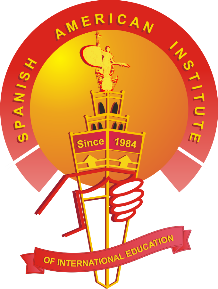 


SAIIE		“Your Life Experience; Your Education”Neumann University Scholarship Application formPLEASE TYPE OR PRINT CLEARLY IN CAPITAL LETTERS WITH BLACK OR BLUE INK.NAME_______________________________________________ TELEPHONE (____) _______________            Last 		          First 			                            Area Code 
CURRENT ADDRESS____________________________________________________________________________CITY _____________________________________ STATE ______________________ ZIP___________E-MAIL ______________________________________________________________________________UNIVERSITY/COLLEGE ________________________________________________________________I AM A:	FRESHMAN___		SOPHOMORE___		JUNIOR___WHAT TERM AND YEAR ARE YOU PLANNING TO STUDY AT SAIIE ____________________________HOW MANY SEMESTERS YOU WILL HAVE LEFT ONCE YOU FINISH STUDYING AT SAIIE _________SIGNATURE OF APPLICANT ____________________________________________________________DATE _____________________________